Name____________________________________________Period_______Date____________Chapter 4 Guided Notes: Earth’s ResourcesSection 4.1: Energy and Mineral Resources_____________________ resources can be replenished over fairly short spans of times, such as _____________________________________________________________resources take ___________of years to form and accumulate___________________ are ________________ that may be used as fuel including ____________________________________CoalFormed when _____________________ transform _______material over millions of yearsFour stages of development: __________________________________________ _____________________________________Used to generate ______________________ and production of _____________Mined three different ways__________________, _____________________, __________________________________Advantages of Coal:_______________________, in US can provide about _______ years _________, ________________, ______________, ________________Disadvantages of Coal:____________________from the _______ when burning coalReleases __________________________________________, about _____% efficient from coal to electricityNatural Gas and PetroleumFormed from remains of _____________________ that were buried in _______________--Formation begins when large quantities of __________ become buried in ________________; over _____________ of years, chemical reactions slowly transform some of the organic remains into the __________________ form___________: geologic structure that allows large amounts of _________to accumulatedAll have two things in common________________________: allows oil and gas to collect in _______quantities_______________: near impenetrable so keeps oil and gas from escaping to _____________________________ in an uparched series of _______________________Advantages of Petroleum____________, ___________________, ______________________Disadvantages of Petroleum________emissions, recovery process not ____________, drilling endangers_____________________, ____________Advantages of Natural GasBurns cleaner that ________________, ________________, _____% less_______ than other fossil fuelsDisadvantages of Natural GasInability to recover all in-place gas from producible_________, lack of ______________Tar Sands and Oil Shale_______derived from tar sand and oil shales could become good substitutes for dwindling petroleum supplies____________: mixtures of _______________ combined with ______ and varying amounts of back, thick tar called ___________Can be pumped out ___________Requires lots of ____________Can lead to ________________ in ___________________ponds______________________________: rock that contains ________mixture of hydrocarbons called _________________________ of world’s supply in ___________________ in _________________________________________________Formation of Mineral DepositsSome of the most important mineral deposits form through ____________ processes and from ________________solutions_______ is a useful _________mineral that can be mined at a profit_____________________________________________ just a few deposits produced by igneous processesHydrothermal solutions___________Hydrothermal deposits form from hot, ______________fluids that are left during the _____ stages of movement and cooling of ______Examples: ________deposit in ______Dakota; _________________ ________ deposits in _________, __________ deposits in Michigan_________DepositsFormed when __________heavy minerals settle _______from moving _______ while less _______ particles remain suspended and continue to moveUsually involve minerals that are heavy but also ____________________  ___________________________Common Sites: _______________________________________________ ____________________Best known example of placer deposit: ____________Section 4.2: Alternate Energy Sources Solar EnergyTwo advantages: Solar energy’s fuel (        )is ________________Solar energy is _____________________Disadvantages:Solar energy is not ___________________________________________________________________How some work:Active solar ______________Roof mounted devices, collect _______ from sun that can be _______________ to areas where it is needed by circulating ______________ through pipingAlso used to  heat water______________cellsConvert sunlight’s energy into _____________Nuclear EnergyIn nuclear __________, the ____________ of heavy atoms like ______________ are bombarded with ______________The uranium nuclei _______ into smaller nuclei and emit __________________________________________Advantages:_____ emissions, fuel can be _____________, ______________, ___________________Disadvantages:Potential of _________________, problem with where to put _____, ________________can cause damage and leaks at plants, _____________________, _______________________Wind EnergyIn the next _________ years, wind power could meet between ____________% of the country’s demand for electricity_________________________ alternate energy sourceAdvantages_______________, not many emissions (still need _________ that is produced from __________)Disadvantages________________, turbines may be _________, ________________ availabilityHydroelectric PowerPower generated by ____________________The water held in a _____________behind a dam is a form of stored energy that can be released through the dam to produce __________________The ______water flow that results, drives ____________and _________________________Negative Effects: ________________________________________ ______________________________________________________We’ve built all the dams we can! _____% of US rivers are dammedGeothermal EnergyHarnessed by tapping natural underground reservoirs of _________________________Hot water is used directly for ______________and to turn turbines that generate ___________________________________________gets _____% of energy from geothermalNo harmful products, little maintenance after construction of plants_________ be built everywhereTidal powerHarnessed by constructing a dam across the ____________of a bay or an estuary in ____________areasThe strong in and out flow of tidal water drives __________________________________________________Section 4.3: Water, Air, and Land ResourcesThe Water PlanetEach day people use fresh water for drinking, cooking, bathing, and growing foodWater covers ________% of Earth’s surface<______% of water is usable __________waterFreshwater Pollution_____________source pollution comes from a _________ and __________ location, such as factory pipes________________source pollution is pollution that does _____have a specific point of _____________________ is the water that flows ______ the land rather than seeping into the ________, often carrying ___________________________ pollutionWater pollution can lead to: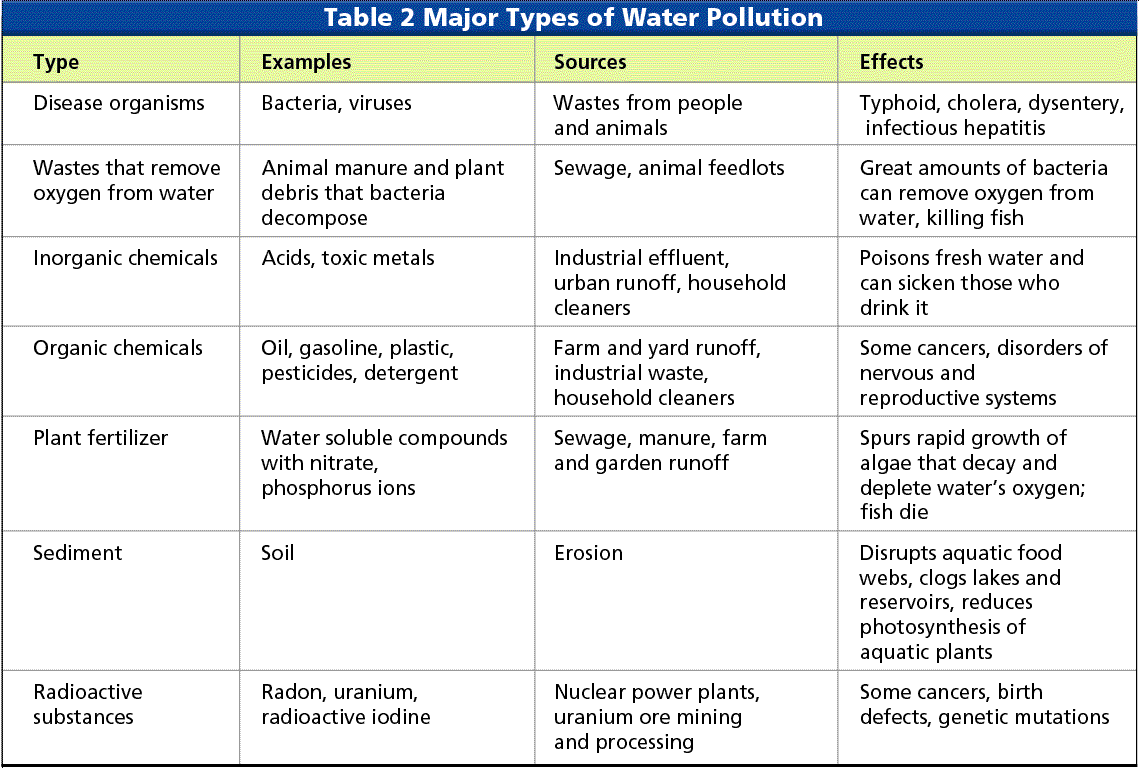 Earth’s blanket of AirThe chemical composition of the _________________helps maintain life on EarthPollution in the AirThe increase of _______________ in the atmosphere has altered the _______ cycle and contributed to __________________-the unnatural warming of the ___________ atmosphereThrough a series of chemical reactions, these pollutants in the air are converted to ________ that are a major cause of ____________________Burning of fossil fuels also produces ________Global Warming could result in big changes in Earth’s environmentThese changes could include: ________________________(CFCs) once used in air conditioners and plastic foam production destroy ________ in the stratosphere layer of the atmosphereCould result in increased health problems like cataracts and skin cancer because more of the suns UV radiation would reach Earth’s __________Land ResourcesEarth’s land provides ____________, as well as ___________________ resourcesDamage to land resources_________ produce many mineral resources, but mines are destroying __________________________________________Mines also cause ____________ and pollution that contaminates soil and water and destroys _________________Section 4.4: Protecting Resources________________________ is the careful use of resourcesPollution prevention means stopping pollution from entering the environmentStarting in the __________, the federal government passed several laws to ____________________________ pollution and protect resourcesIn ______, the _______________________(CWA) required industries to reduce or eliminate __________________pollution into surface watersThe ___________________________of 1974 helped protect drinking resourcesIn the 1970’s, Congress passed the ___________________, the nation’s most ___________ air pollution actEstablished six “criteria” for pollutants known to cause health problems:______________________________________________________________________________________________________________Caring for Land ResourcesProtecting land resources involves preventing pollution and managing land resources wisely____________________- is partly ____________________material that can be used as _________________________________________ is the collecting and processing of _____ items so that they can be made into ______ productsRecycling Facts:______________________tons of municipal waste per yearAverage American produces _______lbs of trash per dayUS Recycles about _______ of all waste______% of paper products recycled_______% energy saved by recycling an aluminum can compared with manufacturing a new one